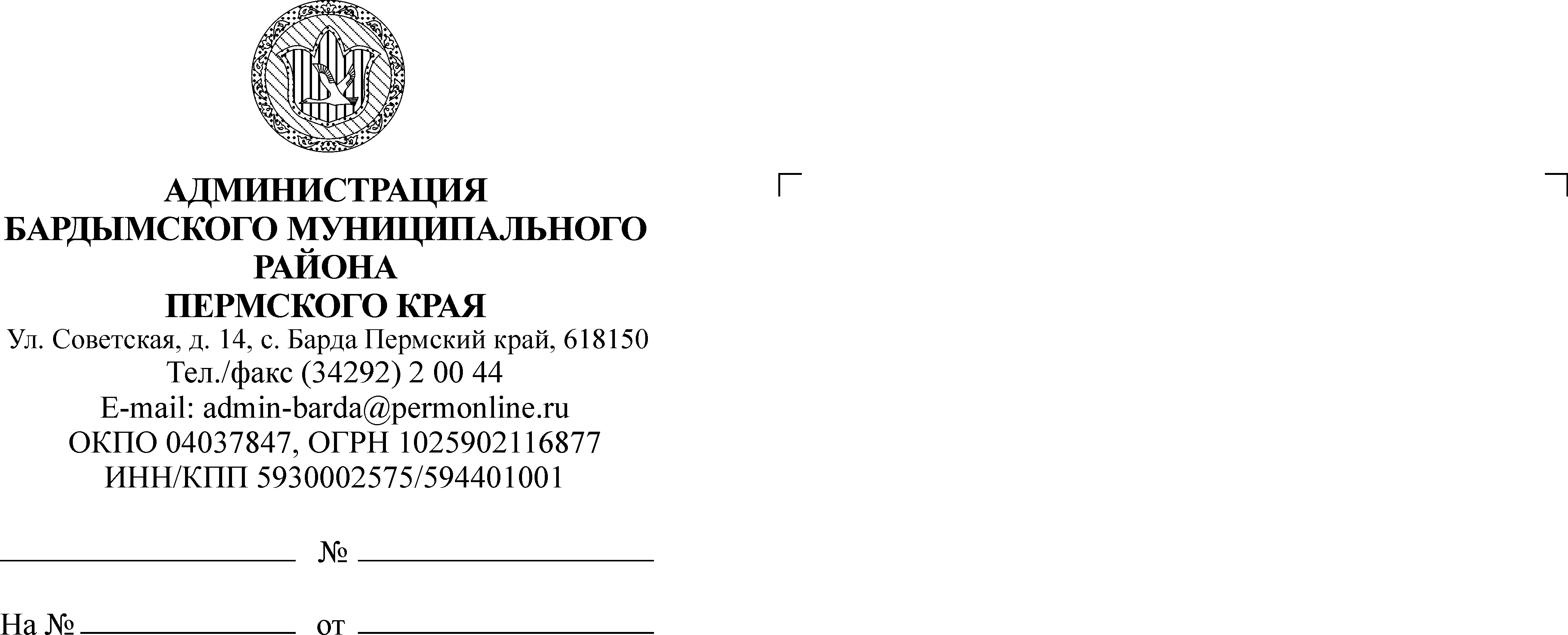 АДМИНИСТРАЦИЯ  САРАШЕВСКОГО СЕЛЬСКОГО  ПОСЕЛЕНИЯБАРДЫМСКОГО МУНИЦИПАЛЬНОГО РАЙОНА  ПЕРМСКОГО  КРАЯПОСТАНОВЛЕНИЕ 19.02.2019            			                                                            № 9Об общественном обсуждении общественных территорий, которые подлежат благоустройству в рамках  муниципальной программы «Формирование современной городской среды на территории Сарашевского сельского поселения  на 2018 - 2022 годы»           Руководствуясь Федеральным законом от 06.10.2003 № 131-ФЗ «об общих принципах организации местного самоуправления в Российской Федерации», Правилами предоставления и распределения субсидий из федерального бюджета бюджетам субъектов Российской Федерации на поддержку государственных программ субъектов Российской Федерации и муниципальных программ «Формирования современной городской среды, утвержденных постановлением Правительства Российской Федерации 30.12.2017 года № 1710, Уставом Сарашевского сельского поселения, в целях осуществления участия граждан и организаций Сарашевского сельского поселения в процессе принятия решений и реализации проектов благоустройства муниципальных территорий общего пользования в рамках реализации муниципальной программы «Формирование современной городской среды на территории Сарашевского сельского поселения на 2019-2022 годы» ПОСТАНОВЛЯЕТ:         1.Провести в 2019 году в Сарашевского сельском поселении Бардымского муниципального района  Пермского края в период с 01.02.2019 по 15.02.2020 общественное обсуждение общественных территорий, которые подлежат благоустройству на территории Сарашевского сельского поселения в рамках муниципальной программы «Формирование современной городской среды на территории Сарашевского сельского поселения  на 2019 - 2022 годы»         2.Утвердить прилагаемый Порядок проведения общественного обсуждения по отбору общественных территорий (далее - Порядок).           3.Разместить настоящее постановление и Порядок, указанный  в пункте 2 настоящего постановления, на официальном сайте администрации поселения  в информационно-телекоммуникационной сети «Интернет».         4.Настоящее постановление вступает в силу со дня, следующего за днем его официального опубликования, и распространяется    на правоотношения, возникшие с 01.01.2019.Глава сельского поселения -глава администрации Сарашевского сельского поселения                                                             Р.Ш.Тимганов                 УТВЕРЖДЕН                                                                                       постановлением администрацииСарашевского сельского поселения                                                                              от 19.02. 2019 года № 9      ПОРЯДОКпроведения общественного обсуждения общественных территорий I.Общие положения        1.1.Настоящий Порядок проведения общественного обсуждения общественных территорий (далее - Порядок) разработан во исполнение Правил предоставления и распределения субсидий из федерального бюджета бюджетам субъектов Российской Федерации на поддержку государственных программ субъектов Российской Федерации и муниципальных программ формирования современной городской среды, утвержденных постановлением Правительства Российской Федерации от 30.12.2017 № 1710,                           и регулирует процедуру обсуждения общественных территорий, которые подлежат благоустройству на территории Сарашевского сельского поселения в рамках муниципальной программы «Формирование современной городской среды на территории Сарашевского сельского поселения  на 2019 - 2022 годы» (далее - общественное обсуждение)  в первоочередном порядке.         1.2.Организация общественного обсуждения возлагается  на общественную комиссию, созданную постановлением администрации города от 26.01.2018 № 7.         1.3.Результаты внесенных предложений носят рекомендательный характер.II.Принципы организации участия граждан в процессе общественного обсуждения       2.1.Организация участия граждан в процессе общественного обсуждения строится на следующих принципах:- все формы участия граждан направлены на наиболее полное включение всех заинтересованных сторон, выявление их истинных интересов и ценностей, достижение согласия по целям и планам реализации проектов по благоустройству муниципальных территорий общего пользования;- открытое обсуждение общественных территорий, подлежащих благоустройству, проектов благоустройства указанных территорий;- все решения, касающиеся благоустройства общественных территорий, должны приниматься открыто и гласно, с учетом мнения жителей соответствующей муниципальной территории.III.Формы участия граждан в процессе общественного обсуждения    3.1.Общественное обсуждение допускается путем проведения обсуждений отдельными группами граждан (непосредственное обсуждение).     3.2.При общественном обсуждении возможно использование следующих инструментов: - установка урн для принятия предложений в местах массового пребывания людей, - прием предложений посредством электронной почты, интернет-порталов, работа с отдельными группами пользователей и т.п.     3.3.Ответы на предложения о благоустройстве общественной территории, полученные в рамках общественного обсуждения, не даются. IV.Формы информирования граждан о процессе общественного обсуждения        4.1.При проведении общественного обсуждения граждане информируются о планирующихся изменениях и возможности участия в этом процессе путем:- размещения соответствующей информации на официальном сайте администрации города в информационно-телекоммуникационной сети «Интернет» (раздел «Формирование комфортной городской среды на 2019 - 2022 годы»);- информирования через средства массовой информации.V.Способы приема предложений по общественным территориям       5.1.Предложения по общественным территориям подаются  в период проведения общественного обсуждения следующими способами:- в администрации  Сарашевского сельского поселения  в рабочие дни с 09.00 до 15.00 часов (перерыв: с 13.00 до 14.00 часов) по адресу: Пермский край, Бардымский район, с. Сараши, ул. Ленина, д. 37  - в специально установленные урны (места размещения урн будут указаны в Извещении о проведении общественного обсуждения);- в электронном виде - по адресу электронной почты: Email: sarashi.sp@yandex.ru, а также через Интернет-приемную главы города.       5.2.Период проведения общественного обсуждения определяется муниципальным правовым актом администрации города ежегодно, на соответствующий год. VI.Порядок рассмотрения предложений об общественных территориях        6.1.После окончания проведения общественного обсуждения, в течение одного рабочего дня все поступившие предложения направляются в общественную комиссию.       6.2.Общественная комиссия рассматривает поступившие предложения и формирует перечень общественных территорий для проведения рейтингового голосования.      Общественные территории, подлежащие благоустройству в рамках муниципальной программы на территории Сарашевского сельского поселения в рамках муниципальной программы «Формирование современной городской среды на территории Сарашевского сельского поселения  на 2019 - 2022 годы» определяются по результатам рейтингового голосования, порядок проведения которого утверждается отдельным муниципальным правовым актом администрации сельского поселения.          6.3.На заседании общественной комиссии по рассмотрению поступивших предложений подготавливается итоговый документ (протокол), который в течение пяти рабочих дней с даты окончания общественного обсуждения опубликовывается в официальном печатном издании, в том числе размещается на официальном сайте администрации сельского поселения в информационно-телекоммуникационной сети «Интернет».        6.4.Сформированный перечень общественных территорий подлежит опубликованию на официальном сайте администрации сельского поселения в информационно-телекоммуникационной сети «Интернет» в течение пяти рабочих дней с даты окончания общественного обсуждения